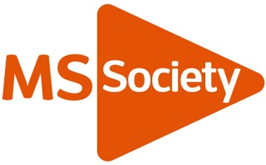 Safeguarding risk guidance: Group activity Potential risksMitigating actions in placeAdditional mitigating actionsGuidance1Inappropriate venueAccessibility not as expected i.e. doesn’t meet recognised standards for people with mobility issuesChanging/shower facilities unsuitable for wheelchair usersVenue risk assessment completed               Review chosen locationCoordinating Team may agree to provide agency carers to support service usersOur risk management system available on volunteer websitePersonal care policy and guidance available on volunteer website2Physical injury to participant during exercise activityPhysical activity readiness questionnaire (PAR-Q) completed by all participants Service Level Agreement (SLA) in place that ensures: Qualified instructor leads classCorrect insurances in placeHealth and safety legislation met by service providerSafeguarding procedures operated by service providerMS awareness session given to professional by group volunteers/ professional actively signposted to MS Society websiteSole trader service provider to follow MS Society safeguarding policies and processesOur risk management system available on volunteer websiteService Level Agreement templates and guidance available on volunteer websiteSafeguarding policies and guidance available on volunteer website3Service user left alone with Volunteer Driver or Passenger Escort if transport provided by groupService users not left alone with anyone due to group nature of activityVolunteer Drivers and Passenger Escorts have current disclosure certificates in place Family member or carer observes vehicle boarding process when service user is picked up and returned home by transportAnother group volunteer observes vehicle boarding process when service user arrives and departsDisclosure policies and guidance available on volunteer website4Physical contact with group volunteer offering assistanceAll group volunteers aware of MS Society Personal Care PolicyAny service user requiring moving and handling or other care needs brings their own carer to assist themPersonal care policy and guidance available on volunteer websiteEmergency proceduresEmergency proceduresService provider follows their own procedures in relation to:Service provider follows their own procedures in relation to:Fire evacuationPower failureClosure of building	Service user taken ill or injuredSafeguardingTraining requiredTraining requiredMS Society supportActivities Organisers establishing the service are aware of:Health and safety requirementsPersonal Care PolicySafeguarding Policies and processesAll group volunteers who attend this activity must have completed mandatory training for their role.Activities Organisers establishing the service are aware of:Health and safety requirementsPersonal Care PolicySafeguarding Policies and processesAll group volunteers who attend this activity must have completed mandatory training for their role.MS Society risk management systemMS Society policiesGroup Handbook A5: Health, safety and wellbeingGroup Handbook B6: Planning and delivering quality services and activitiesLocal Networks OfficerWelcome and induction checklistsRisk of abuse:MediumMediumRisk guidance completed by:(Name)(Signature)(Date)Review due:(12 months from original)(DD)(MM)(YY)